Internship offer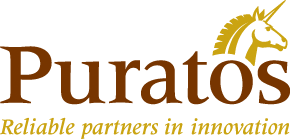 Mission and key tasksTo contribute to the development of knowledge on sourdoughs fermentation thanks to the sourdoughs kept in the sourdough libraryBibliography reviewDefine and apply experimental designsSourdoughs fermentation at lab scalePhysico-chemicals analysis (HPLC, TTA, …) Microbio (counting, identification, …), Sensory (panel, …)Baking testProfileMaster in agronomic, agrifood, biotechnology, food science, …Skills in microbiology analysisPractical info’sPeriod of the internship : January – December 2022Duration of the internship : 4 - 6 monthsInternship TitleUnderstanding the sourdough fermentationDepartmentResearch & Development - BU Sourdoughs and GrainsMentorManon Henrard mhenrard@puratos.com